                                                    To Book email bookings@acsos.co.uk or call 07835942365 Please book at least 2 days in advance. Payment on booking required.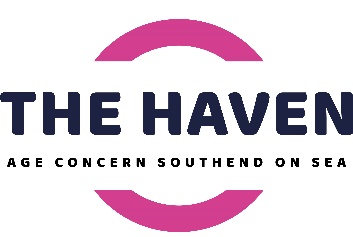                                                                                Follow us on  The Haven Community Hub  @thehavencommunityhub  The Haven Community Hub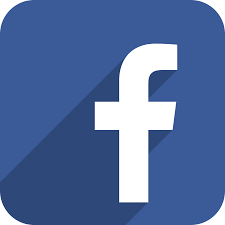 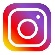 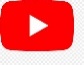                                                                                  Classes held at The Haven Community Hub (Havens Department Store), 138-140 Hamlet Court Road, Westcliff, SS07LWTo book email bookings@acsos.co.uk or call 07835942365  Please book at least 2 days in advance. Payment on booking required. Classes held at 138-140 Hamlet Court Road, SS07LW.All exercise classes are upstairs. No lift available at present. Please bring your own mat although we have a small number available to purchase. For exercise classes, please wear a mask and remove once you are on your mat.  All other classes please wear a mask throughout.  This is a covid secure venue, please follow all protocols in place and maintain social distancing.MONDAYTUESDAYWEDNESDAYTHURSDAYFRIDAY10.15-11.15amKeep Fit with Liam£5        max 2010-11amTai Chi with Raj£5       max 2010-12pm                        NEWComputer Class – Drop in 30 min slot with an IT expert£510.15-11.15pmKeep Fit with Liz£5        max 209.30-12.30                        NEWSewing lessons with Zoe£15        max 8Book direct on 0787722324111.30-12.30pmCognitive Exercise with Liam£5        max 1511.45-12.45pmKeep Fit with Liam£5        max 2011.15-12.15Line Dancing£5           max 1511.30-12.15pm                  NEWSupportive yoga with chairs Carmen£5       max 203-3.45pmKeep Steady with Active Life£5        max 201-2pm                             NEWGentle Yoga with Claire M£5         max 207-8pm                          NEWAdvanced Martial Arts Training£5            max 20Book direct 0754369651712.30-1.30pmStrollercise£5        max 154.15-5pmPilates with Active Life£5        max 203.30-5pm       COMING SOONArt Classes£5        max 202-3pm                                NEWBeginners Belly Dancing£5        max 156-6.45pm                            NEWZumba with Fern£5         max 20Book Direct on 079120909637-8pm                                 NEWYoga with Carmen£5         max 20Book Direct on 07974348040